Warszawa, 09 maja 2023 r.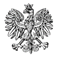 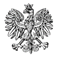 WPS-II.431.3.83.2022.RMPani Róża Dolińskaul. Lutza 28/30                                              05-092 Łomianki-DąbrowaZALECENIA POKONTROLNENa podstawie art. 126 oraz art. 127 w związku z art. 22 pkt 10 ustawy z dnia 12 marca 2004 r. 
o pomocy społecznej (Dz.U. z 2021 r. poz. 2268 z późn. zm.) zwanej dalej „ustawą” oraz rozporządzenia Ministra Rodziny i Polityki Społecznej z dnia 9 grudnia 2020 r. w sprawie nadzoru i kontroli w pomocy społecznej (Dz. U. z 2020 r. poz. 2285), inspektorzy Wydziału Polityki Społecznej Mazowieckiego Urzędu Wojewódzkiego w Warszawie, w dniu 2 grudnia 2022 r. przeprowadzili kontrolę doraźną w placówce zapewniającej całodobową opiekę osobom niepełnosprawnym, przewlekle chorym lub osobom w podeszłym wieku pn. „Róża” Róża Dolińska w miejscowości Łomianki-Dąbrowa, przy ul. Lutza 28/30, w zakresie ustalenia stanu faktycznego dotyczącego funkcjonowania placówki zapewniającej całodobową opiekę osobom niepełnosprawnym, przewlekle chorym lub osobom w podeszłym wieku, realizacji usług opiekuńczych i bytowych świadczonych przez placówkę, przestrzegania praw mieszkańców, struktury zatrudnienia - stan na dzień kontroli.Podmiot prowadzący placówkę – p. Róża Dolińska – ma zezwolenie na prowadzenie działalności gospodarczej w zakresie prowadzenia placówki zapewniającej całodobową opiekę osobom niepełnosprawnym, przewlekle chorych lub osobom w podeszłym wieku na czas nieokreślony, z liczbą 65 miejsc dla mieszkańców - decyzja Wojewody Mazowieckiego nr 11/2011  z dnia 26 maja 2011 r. Placówka jest wpisana do rejestru wojewody pod pozycją 58. Kierownikiem placówki jest p. Róża Dolińska. W trakcie nieobecności kierownika zastępstwo pełni XXXX. W dniu 5 stycznia 2023 r. do tut. Wydziału wpłynęła informacja z Krajowego Rejestru Karnego o niekaralności XXXX. Dokumentacja osoby pełniącej funkcję kierownika pod nieobecność p. Róży Dolińskiej nie została uzupełniona o zaświadczenie, że ze względu na stan zdrowia jest ona zdolna do prowadzenia placówki. W dniu kontroli w placówce przebywało 38 osób w podeszłym wieku, niepełnosprawnych 
i przewlekle chorych, wymagających całodobowej opieki, wsparcia lub pomocy w wykonywaniu podstawowych czynnościach dnia codziennego. Kontrola wykazała, że placówka świadczy na rzecz mieszkańców usługi w minimalnym zakresie. Mieszkańcy mieli zapewnione miejsca do spania, miejsca do przechowywania swoich rzeczy oraz posiłki. W działalności kontrolowanej jednostki stwierdzono następujące nieprawidłowości:zbyt mała liczba personelu zajmującego się mieszkańcami na dyżurze dziennym,brak organizacji czasu wolnego mieszkańcom,brak wiedzy osoby pełniącej funkcje kierownika placówki, w trakcie nieobecności p. Róży Dolińskiej, o organizacji i czasie pracy personelu,nieścisłości, co do czasu i zakresu pracy pielęgniarki,zastosowanie wobec jednej z mieszkanek środków przymusu bezpośredniego. Szczegółowy opis i ocena skontrolowanej działalności zostały przedstawione w protokole z kontroli doraźnej. Do protokołu pismem z dnia 05.01.2023 r. kierownik placówki wniósł zastrzeżenia, które nie zostały uwzględnione. Protokół kontroli doraźnej pani Róża Dolińska podpisała w dniu 01.03.2023 r.	 
Wobec przedstawionej oceny dotyczącej funkcjonowania jednostki poddanej kontroli, stosownie do art. 128 ustawy o pomocy społecznej w celu usunięcia stwierdzonych nieprawidłowości zwracam się o realizację następujących zaleceń pokontrolnych: Zapewnić wykonywanie usług opiekuńczych na rzecz mieszkańców przez wykwalifikowany personel zgodnie z art. 68a ust 4 i 5 ustawy o pomocy społecznej, w tym zagwarantować adekwatną do potrzeb osób przebywających w placówce liczbę personelu na dyżurach,Zapewnić mieszkańcom organizację czasu wolnego,Spowodować, aby osoba odpowiedzialna za funkcjonowanie placówki w trakcie nieobecności właściciela posiadała wiedzę o organizacji i czasie pracy personelu,Dostarczyć zaświadczenie, że ze względu na stan zdrowia osoba zastępująca kierownika placówki jest zdolna do pełnienia tej funkcji, Dokumentację prowadzić w sposób umożliwiający określenie zakresu i czasu pracy pielęgniarki,Nie stosować na terenie placówki środków przymusu bezpośredniego.Pouczenie:Zgodnie z art. 128 ustawy z dnia 12 marca 2004 r. o pomocy społecznej (Dz.U. z 2021 r. poz. 2268 z późn. zm.) kontrolowana jednostka może, w terminie 7 dni od dnia otrzymania zaleceń pokontrolnych, zgłosić do nich zastrzeżenia do Wojewody Mazowieckiego za pośrednictwem Wydziału Polityki Społecznej.O sposobie realizacji zaleceń pokontrolnych należy w terminie 30 dni powiadomić Wydział Polityki Społecznej Mazowieckiego Urzędu Wojewódzkiego w Warszawie (adres do korespondencji: pl.  Bankowy 3/5, 00-950 Warszawa).Zgodnie z art. 130 ust.1 ustawy z dnia 12 marca 2004 r. o pomocy społecznej 
(Dz.U. z 2021 r. poz. 2268 z późn. zm.), kto nie realizuje zaleceń pokontrolnych – podlega karze pieniężnej w wysokości od 500 zł do 12 000 zł.z up. WOJEWODY MAZOWIECKIEGO         	         Kinga Jura     Zastępca Dyrektora          Wydziału Polityki Społecznej